VistA Scheduling Enhancements (VSE)

GUI Release 1.7.14.1 Release Notes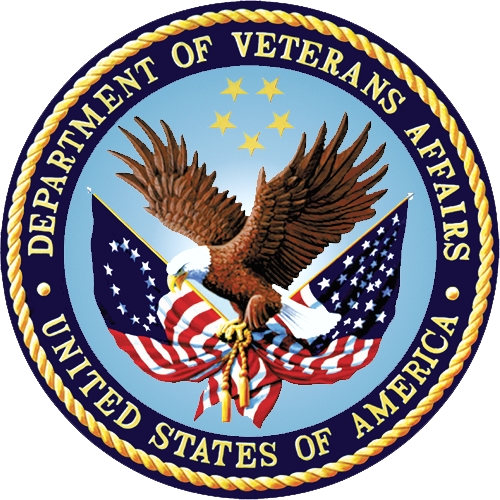 November 2021
Version 2.0Department of Veterans AffairsRevision HistoryTable of Contents1.	Introduction	11.1.	Purpose	11.2.	Audience	12.	This Release	13.	Features and Functionality	13.1.	Enhancements Implemented and Defects Fixes	14.	User Documentation	25.	Known Issues	2Table of TablesTable 1: Enhancements and Defects Fixes	1IntroductionDepartment of Veterans Affairs (VA) has a need to improve the efficiencies of the outpatient medical scheduling processes through improved visibility of information. VA has created a comprehensive scheduling solution to modernize the Veterans Health Information Systems and Technology Architecture (VistA) Scheduling (VS) product.PurposeThe purpose of this document is to provide a summary of the enhancements and defect corrections that make up VS Graphical User Interface (GUI) Release 1.7.14.1. The release software package is comprised of the following:VS GUI application 1.7.14.1VistA M patch SD*5.3*799AudienceThis document targets the administrators and users of the VistA Scheduling package.This ReleasePlease see Features and Functionality for a summary of the enhancements and defect corrections implemented with VS GUI Release 1.7.14.1 and VistA patch SD*5.3*799.Features and FunctionalityThe following subsections describe the features included in the VS GUI 1.7.14.1 package and VistA patch SD*5.3*799.Enhancements Implemented and Defects FixesTable 1 lists the enhancements implemented and defects corrected in VS GUI Release 1.7.14.1. The work item ID is the Jira issue number.Table 1: Enhancements and Defects FixesUser DocumentationThe documentation distributed with VS GUI Release 1.7.14.1 is available for download from the VA Software Document Library (VDL).Known IssuesAll known issues resolved by this release were documented in ServiceNow tickets and/or Jira issues as part of the ongoing, post-warranty, sustainment effort. Appropriate issues, workarounds, and step by step resolutions are documented in Knowledge Base articles and included in the searchable ServiceNow Knowledge Base hosted by the VA Enterprise Service Desk (ESD).DateVersionDescriptionAuthor11/09/20212.0Increment change to 1.7.14.1Liberty ITS11/02/20211.1Received input; updated Table 1; added VSE-1717 and VSE-1817Liberty ITS10/26/20211.0Sent for review/approvalLiberty ITS10/18/20210.1Baseline for VS GUI R1.7.14.1 and SD*5.3*799Liberty ITSWork Item IDSummary of ChangeVSE-1877Undefined error occurs when SDCANCEL is run to cancel a clinic's availabilityVSE-1755.NET GUI: Gather and include clinic name and Internal Entry Number (IEN) on Video Visit Service (VVS) create/edit requestsVSE-1717Must push Enter twice to log in after entering access/verifyVSE-1714.NET: Request Management (RM) Grid display is missing data for initial RM Grid loadVSE-1592.NET GUI: Update Certificate Selection on VS GUI LoginVSE-1581VistA: Adjust current SDES Remote Procedure Call (RPCs) to accept Enterprise Appointment Scheduling (EAS) transaction IDVSE-1580VistA: Create EAS Tracking Number fieldVSE-1565VistA: Create RPC to remove a clinic from HOSPITAL LOCATION file (44)VSE-1564VistA: Create RPC to get clinic information from HOSPITAL LOCATION file (44)VSE-1563VistA: Create RPC to modify existing clinic in HOSPITAL LOCATION file (44)VSE-1562VistA: Create RPC to add new clinic to HOSPITAL LOCATION file (44)VSE-1540.NET: Simplify and standardize usage of VSEMessageWindowVSE-1539.NET: Use AssemblyInfo version string for everythingVSE-1606VistA: Create new RPC based on SDEC GETREGAVSE-1411.NET GUI: Demographics indicator on Check-in screenVSE-1340.NET: No-Showing Child Multiple Return to Clinic (MRTC) results in lost parent linkVSE-1282.NET: Update editing an appointment request to not reference the type specific wait list tables in Keys